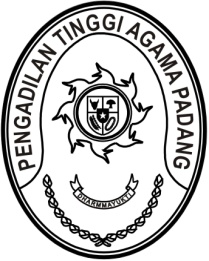 Nomor     	:	W3-A/      /OT.00/1/2022	                Januari 2021Lampiran	:	1 (satu) berkasPerihal	:	Ralat Jadwal Pemanggilan Peserta Latsar CPNS 		Distance Learning Melalui E-Learning Gelombang I 		Golongan III Angkatan I s.d XIV Tahun 2022 “BerAKHLAK” 		Bangga Melayani BangsaYth.Ketua Pengadilan Agama Padang  Ketua Pengadilan Agama PariamanKetua Pengadilan Agama BatusangkarKetua Pengadilan Agama BukittinggiKetua Pengadilan Agama PayakumbuhKetua Pengadilan Agama SawahluntoKetua Pengadilan Agama Lubuk SikapingKetua Pengadilan Agama TaluKetua Pengadilan Agama ManinjauAssalamu’alaikum, Wr. Wb.	Berdasarkan surat Kepala Badan Penelitian dan Pengembangan Pendidikan dan Pelatihan Hukum dan Peradilan Mahkamah Agung RI Nomor 2235/Bld/S/12/2021 tanggal 
31 Desember 2021 perihal sebagaimana tersebut pada pokok surat, dengan ini kami sampaikan bahwa Mahkamah Agung RI akan menyelenggarakan Latsar CPNS Distance Learning Melalui E-Learning Gelombang I Golongan III Angkatan I s.d XIV Tahun 2022 “BerAKHLAK” Bangga Melayani Bangsa yang antara lain diikuti Aparatur pada unit kerja saudara.	Dengan ini kami minta kepada saudara menugaskan Aparatur pada unit kerja untuk mengikuti pelatihan dimaksud (surat terlampir) dengan memenuhi segala persyaratan dan ketentuan kemudian menyampaikan data pelatihan yang telah diikuti tersebut kepada kami melalui tautan https://s.id/DiklatTahun2022.	Demikian disampaikan, dan terima kasih.WassalamKetua,Zein Ahsan